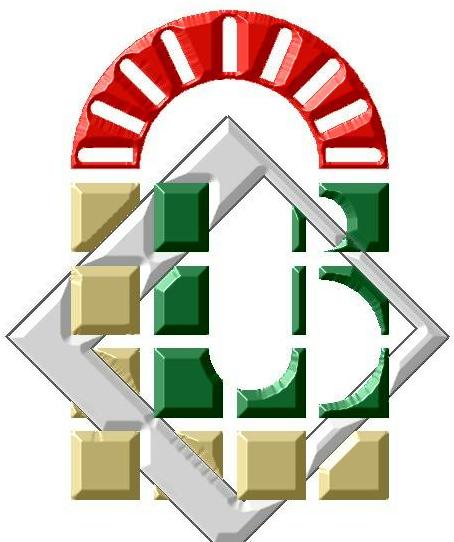 مناقشة أطروحة دكتوراه العلوم                                  ستناقش رسالة دكتوراه العلوم للطالب (ة):            الاسم :  محمـــد                         اللقب : مولاي                                       قسم: العلوم الاجتماعية                             شعبة :علم الإجتماع                      تخصص: علم اجتماع الحضري والموسومة بـ  : ظاهرة التحضر في القصر و تأثيرها على شكل العلاقات الاجتماعية – دراسة ميدانية لقصر أظوى ببلدية زاوية كنتة أدرار-وذلك يوم: الثلاثاء 25/05/2021 في الساعة: 09:00 صباحا بـــ : قاعة المناقشات بكلية العلوم الإنسانية والاجتماعية .أمام لجنة المناقشة المكونة من : الصفةالجامعةالرتبةالاسم واللقبالرقمرئيسابسكرةأستاذ طويل فتيحة 01مشرفابسكرةأستاذ الازهر العقبي  02مناقشابسكرةأستاذ محاضر(أ)العماري الطيب    03مناقشامناقشامناقشاباتنة1ورقلة أدرارأستاذ أستاذ محاضر (أ) أستاذ محاضر (أ)بشتلة مختارمبارك شيماءبوزيد علي 040506